БІЛОЦЕРКІВСЬКА МІСЬКА РАДА	КИЇВСЬКОЇ ОБЛАСТІ	Р І Ш Е Н Н Явід 07 вересня 2017 року                                                                      № 1103-35-VIIПро затвердження на посаді керуючого справами виконавчого комітету Білоцерківськоїміської ради та внесення змін до рішення Білоцерківської міської ради від 11 грудня 2015 року №04-02-VII Розглянувши пропозицію міського голови щодо кандидатури, яка пропонується для затвердження на посаді керуючого справами виконавчого комітету Білоцерківської міської ради, відповідно до п. 3. ч.1 ст. 26, п. 5, ч. 4, ст. 4, ч. 1-3, ст. 51 Закону України «Про місцеве самоврядування в Україні»,», статі 10, Закону України «Про службу в органах місцевого самоврядування», Закону України «Про запобігання корупції», статті 18 Регламенту Білоцерківської міської ради VII скликання, міська рада вирішила:1.Затвердити на посаду керуючого справами виконавчого комітету міської ради Постівого Сергія Олександровича.2.Внести зміни до рішення Білоцерківської міської ради від 11 грудня 2015 року                №04-02-VII  “Про утворення виконавчого комітету Білоцерківської міської ради, визначення його чисельності, затвердження персонального складу“ (зі змінами):2.1.Викласти пункт 4 у новій редакції: «4. Затвердити Постівого Сергія Олександровича на посаду керуючого справами виконавчого комітету міської ради».2.2.У пункт 5 внести такі зміни: речення «Свірський Максим Сергійович – керуючий справами виконавчого комітету міської ради» замінити на «Постівий Сергій Олександрович– керуючий справами виконавчого комітету міської ради».3.Рішення набирає чинності з дня його прийняття.4.Контроль за виконанням цього рішення покласти, на постійну комісію Білоцерківської міської ради з питань дотримання прав людини, законності, боротьби зі злочинністю, оборонної роботи, запобігання корупції, сприяння  депутатській діяльності, етики та регламенту.Міський голова						             Г.А. Дикий 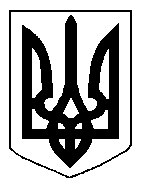 